2013 – 2014 Classroom Set-up Checklist and Criteria for Success (Expanded Checklist)Classroom Set-up Condensed ChecklistResource 1: Desk Organization Common PicturePapersPut all current writing work in your red folder.Put all current math and science work in your blue folder.Put all old work in your purple folder to take home.Pencils, crayons, glue sticks, scissorsAll scholars should have one pencil pouch that has their crayons, glue sticks, and scissors.One pencil should be in the pencil holder on the desk for each scholar.Desk organizationAll folders should be stacked on top of each other on the left side of the desk.The pencil pouch should be on the right side of the desk.Resource 2: Math Meeting Photos and Agendas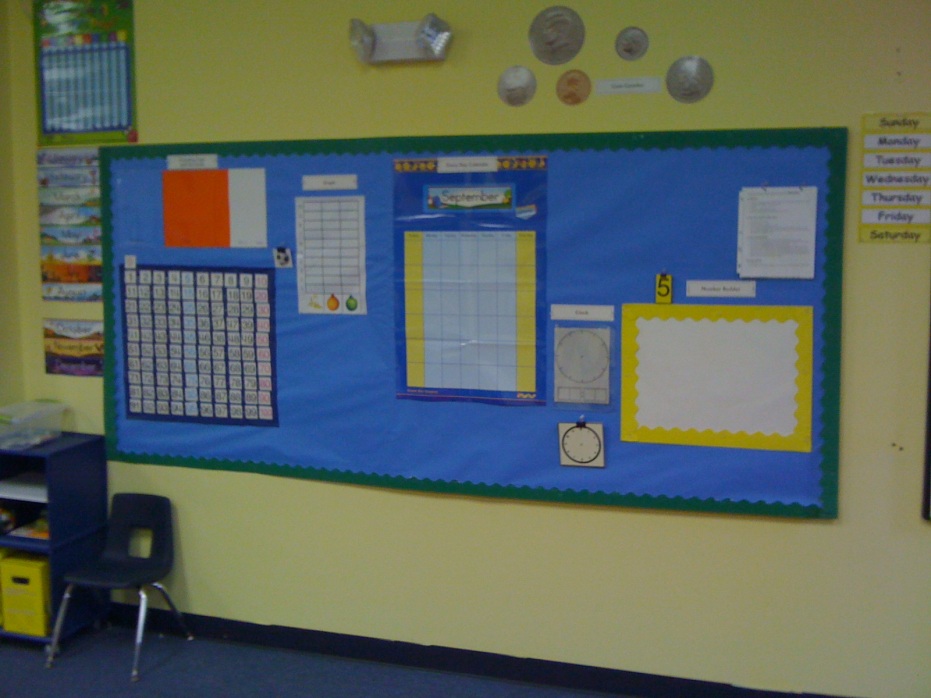 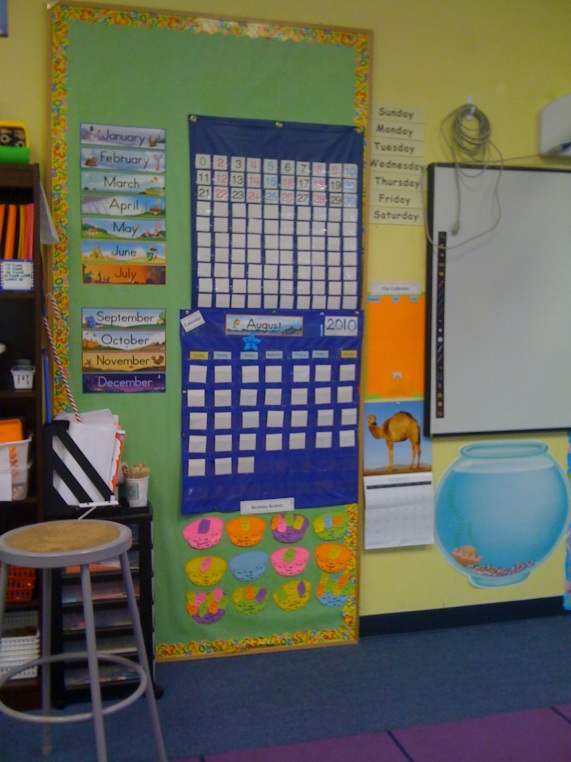 Grades/RoomsItem/AreaChecklistNotesK – 3HomeroomsLSSpecialsFurniture PlacementAll furniture has been placed intentionally by ops in order to create a consistent flow from room to room.  Please do not move any furniture.If you find a problem with furniture placement that will make it impossible for students to learn effectively in your room, please reach out to a Dean for problem solving and we will collaborate with you and Ops to work it out.K – 3HomeroomsLSSpecialsStudent DesksPencil Holder on top center of deskStudent name tags: place just below pencil holder; first and last name for all students who use desk (i.e. reading room and homeroom in K – 2, all sections in 3rd grade).  Arrow indicating which way students turn in desk to rug transition.  Arrow should be the same color as the student’s carpet row and located to right of name tag.Inside of desk should be organized according to desk common picture (see attached).  Each desk will need folders and 1 pencil pouch with crayons, scissors, and a glue stick.  Scholar first and last name should be written in sharpie on all materials.K – 1 Folders: Green is Writing, Blue is Bright Work, Red is Class Work, Purple is Student Work (stays in backpack at all times)2nd Grade Folders: Green is Boston, Blue is Mizzou, Red is SHU, Yellow is Bright Work, Gray is Student Work (stays in backpack at all times)3rd Grade Folders: Green is Spelman, Blue is GW, Red is Brooklyn College, Yellow is UW, Gray is Student Work (stays in backpack at all times)See Resource #1 for more detailed guidanceK – 2HomeroomsStudent HooksAll student hooks labeled with student first name (and last initial if multiple students have the same first name)Labels should be laminated or covered with packing tape to ensure that they are durableK Homerooms/LSAlphabet and Number LinesAlphabet line and Number Line should hang at front of board over white boardK – 2HomeroomsLS Math Meeting AreasEach room needs two math meeting areas.  We have ordered additional sets from Everyday Counts to accommodate this.One area should be at the front of the room near the rug, and the other should be at the rear of the room near the U-Table.Note: It is OK to reduce the size of visuals for the smaller area given that there will be fewer students who will be seated closer.  Just ensure that all students will be able to adequately see all materials.Please use the attached agendas for August/September as a reference for what you will need on your Math Meeting Wall.  You can find the materials for most components in your Everyday Counts boxes.Note: Keep in mind that the math meeting area will grow as the year progresses, and leave extra space around the area for this purpose.Note: See sample photos at end of doc and in PPTK – 3HomeroomsLSSpecialsDaily Schedule and Friday ScheduleShould be posted in print large enough to be read around the room.  May be done in teacher handwriting or with computer.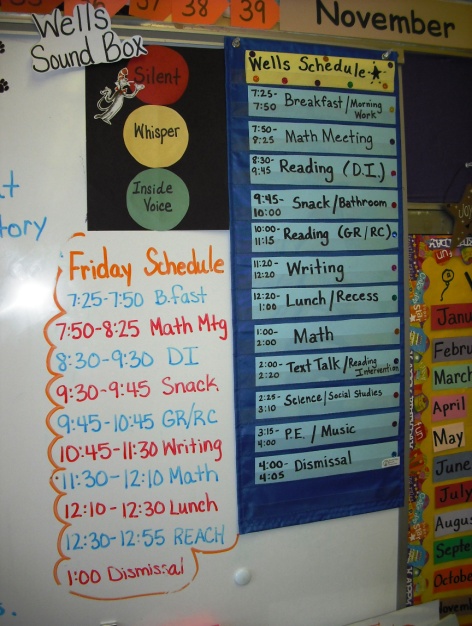 K – 1HomeroomsLSSight Word WallBeginning of year: All letters should be posted on colorful card stock or index cards.  Consonants should be 1 color and vowels a second color.Beginning of year: All student first names (clearly printed on card stock or sentence strips) should be on word wallWord Wall should be large enough to have 5 – 10 words under each letter.  Sight words will be added at the beginning of each week.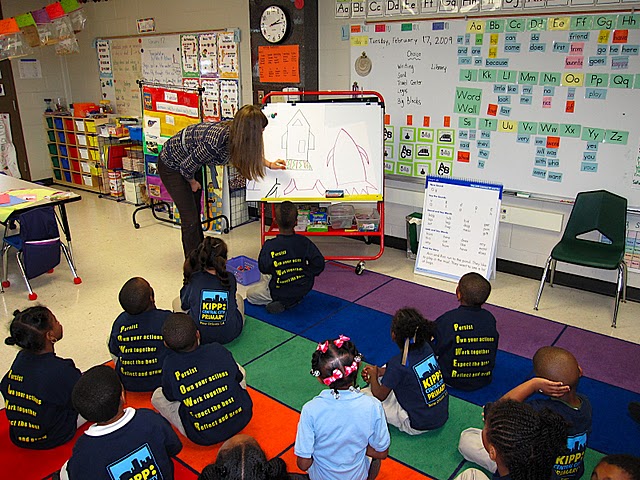 K – 2HomeroomsVocabulary Word WallVocabulary Word Wall should be approximately as large as sight words wallVocabulary Words will be added each week during vocabulary lessonsVocabulary Word Wall will be organized by text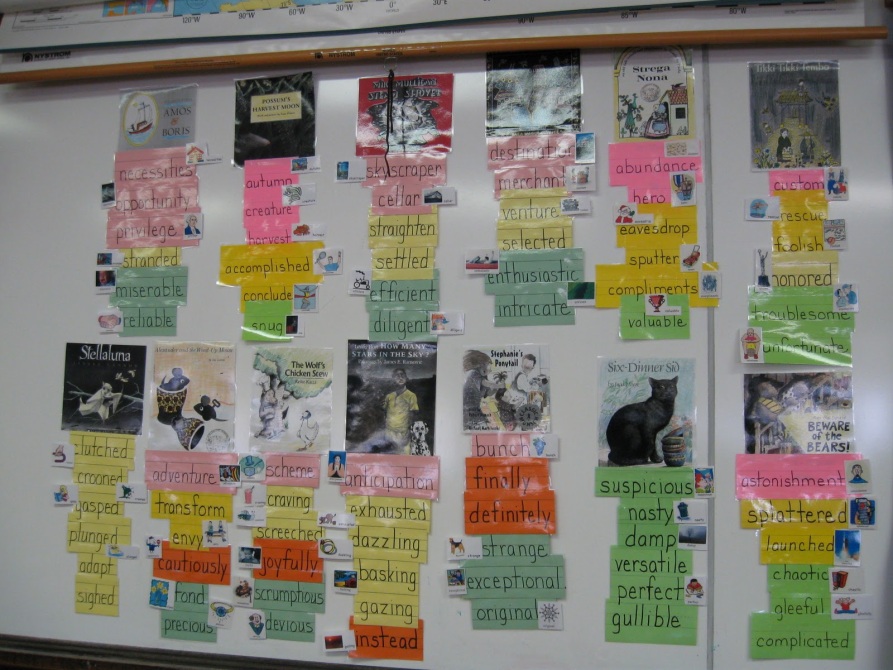 K – 3HomeroomsLSSpecialsRules PosterEach classroom should have School Rules posted in a place that is easily seen from the rug. For Kinder and First it is recommended to have a visual representation to demonstrate each rule.K – 3HomeroomsLSSpecialsHALL PosterSLANT PosterHand SignalsHall Poster should be posted by doorSLANT poster should be visible from rug and desksHand Signals & Emergencies Poster should be visible from rug and desksK – 3HomeroomsLSGR LibraryGR Libraries are set up by ops.  Please be very careful to keep these libraries in order over the course of the year! Reach out to Shelley ASAP if you need to order books that are missing from bins.K – 3HomeroomsGenre LibrariesGenre Libraries are set up by ops.  Please be very careful to keep these libraries in order over the course of the year!K – 3HomeroomsIndependent Reading LibrariesIndependent Reading Books can come from several places.  There is a baseline collection of books in each classroom.  You can get more books by printing from Reading A – Z, swapping for a short time with other classes at different grades/levels, and by leveling books from your genre libraries (www.scholastic.com/bookwizard).IR books should be organized into 4 large bins per room (these have been ordered for you).  Each bin should have a label on the front that has the F&P levels & STEP Levels of the books inside.  Each book should have a sticker with the independent F&P and/or STEP Level.Bins should be placed near a U-Table so they can be spread out during IR for students to choose new titles and easily put away once IR is completeK – 3 HomeroomsLSSpecialsCollege DoorExterior of all classroom doors are decorated with items that will help teach scholars about the college for which the classroom is named.Each college door should have, at a minimum, the following:Name of collegeLocation & fun facts about the college (i.e. how many students, most popular major, pictures and short bios of notable graduates, mascot)Graduation picture of teacher who attended the college and a short explanation of what they majored in, etc…Optional: fun items such as a pennantLaminate: Any paper items will look best and hold up well if they are laminated.  To achieve the some of the same decorative appeal of covering the door in paper, items can be mounted on colorful paper before laminating.Individual Student Names: If you want to have individual student names on doors, please make sure you make 5 – 10 additional name tags and keep these updated as rosters change.College doors should not: Be fully covered in paper: this has been a problem with the fire marshal and these doors have not held up over time.K – 3 HomeroomsBreakfast & Lunch MaterialsLarge Backpack Bin (Grades 1 – 3, provided by Ops)Breakfast Area stocked with:SporksPaper towelsWipesLunch Bin for student lunches near doorK – 3HomeroomsShared BathroomsBathroom VisualsStudent bathrooms are a place where scholars have a high level of independence, and will need significant support in order to keep the bathrooms clean for their peers.  Kindergarten teachers should post in their classrooms and grade level interns will be responsible for posting bathroom signage for the hallway bathrooms (K=First Floor, 1=Second Floor, 2=Third Floor, 3=Cafeteria).The following visuals need to be created and postedOn soap dispensers & hand sanitizer dispensers – 1 squirtOn hand dryers – do not use (circle with red line through it)On toilet tissue – 5 squaresOver toilets and urinals – Please be neatK – 1 HomeroomsLSComputersIndividual student log-in information will be printed by grade level internsTeachers need to tape the labels right next to computers so it can be moved easily when reading groups changeComputer visual of student behavior should be hanging at each stationHeadphones are free of tangles and hanging on the monitorComputer area is dust free and wiped down at least 2x per weekBook bin and bin of spare headphones are located near the computer areaK – 2HomeroomsLSAll reading roomsDI AreaReading EaselEach DI area will have an easel or board area to organize Reading Mastery MaterialsSpace should be present for me/you game and dictation wordsAll materials for DI should be organized in the easelPresentation BooksStorybooksSight Words Flash Cards (K and early 1)Dictation Lists, Phonological Awareness PlansTake Home Packets (including phonological awareness or dictation pages)J-Factor Items (sparkly pointer, finger puppets, stickers, etc…)Extra Student Materials (pencils, etc.)TissueHand SanitizerK – 2 HomeroomsLSAll reading roomsGR AreaMastery Trackers are postedConferring binder for all groups is set-up and ready to goU-Table is labeled with student names for both groupsEach teacher has a bin/basket for needed materials (daily books, extra books, pens, sticky notes, etc…)K – 3HomeroomsLSSpecialsREACH LettersEach room where scholars learn (homerooms, pull-out rooms, the gym) should have a large, teacher-made visual anchor of the REACH letters (see examples below).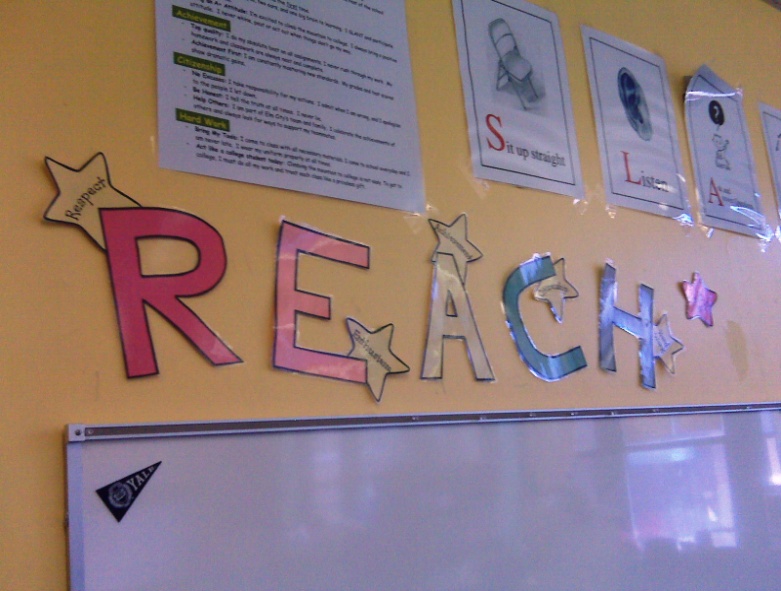 K – 3HomeroomsLSSpecialsMath ManipulativesCurriculum StorageCooperative PlayMath Manipulatives should be organized in plastic tubs and clearly labeled in teacher handwriting.All curriculum (Handwriting Without Tears, Lucy Calkins, Math Investigations, etc) should be stored in the classrooms on shelves or credenzas.  Materials should not be removed from the classroom, except for lesson planning, and will be inventoried at the end of the year.Cooperative Play Materials should be in labeled bins in a set area of the classroom so they are easy for student helpers to set up and clean up each day.  Classroom play structures (doll houses, etc.) should only be used during cooperative play.  They should not be out during the day or taking up space in the classroom during instructional time.K – 3HomeroomsLSSpecialsBulletin BoardsStudent Work should be posted and rotated every 3 – 4 weeks.  Work should be hung securely on boards and stapled at least on top two corners.All posted work should have a teacher-created summary of the project: objective, criteria for success, any rubric that was used, standards addressed, etc…Work should be hung for the following content areas: Writing: Large boards outside of classrooms are reserved for writing.  All students must have a current writing piece on the writing board, with their first and last name and date clearly written on the top page of the assignment.  For multiple page pieces, it is a best practice to photocopy and shrink down student work so that all pages can be displayed.Math: All homerooms and LS classrooms should have a math board where student work is displayed.  Work on these boards should be no more than 4 weeks old.Reading: All homerooms and LS rooms should have a reading board where student work is displayed.  Work on these boards should be no more than 4 weeks old.Science/Social Studies: Each grade level should have a science/social studies board (hallway space for K - 1).  Work should be posted on these boards for each unit of study.  (at least every 4 weeks)Specials: Each specials teacher should update a bulletin board either with examples of student work or photographs of student performance pieces for each unit.  (at least every 4 weeks)K – 3Systems for Organizing Student WorkAll classrooms/teachers should have a comprehensive system for organizing student work:Organizing Handouts: Each teacher should have a clear system for organizing the handouts they will use in lessons.  Some teachers like a system where they have a bin for each subject with work for each day of the week clipped and arranged by day.  Other teachers like a system where they have a bin for each day of the week with work for each subject clipped and arranged by subject.  Either way, all teachers need to have a system that ensures that papers will be easily accessible and ready to go during instruction.  NOTE: When copying materials for your colleagues each week, you should make 5 – 10 extra copies of all materials so there will be an adequate supply for scholars who need to redo or make-up work and for scholars who are sent out of class and need work to take with them.Organizing Collected Work:  For each subject, teachers should have a clear and consistent for organizing completed work.  There should be a clear place in the classroom to place work that is ready to be graded, work that needs to be redone, and graded work that is ready to be returned to scholars.Returning Student Work: All student work should be graded (sometimes for completion, sometimes for correct answers) and returned to students within 1 week.  Teachers should have a clear system for filing and organizing student work that is graded and ready to be returned to students.  At a minimum, all scholar work should be sent home 1x/week on Fridays.  This includes graded exit tickets and IP (for all subjects) , completed writing pieces (except the one piece per unit that scholars publish and post on the class bulletin board), Sight Words/Spelling Assessments, any other assessments that scholars have taken.K – 3Student MailboxesStudent Mailboxes will be placed in your room.  All mailboxes should be labeled with student first/last names.  Since kids will likely be filing work, it is a best practice to alphabetize mailboxes by student first name and add new scholars to the end as they come in.K – 3REACH BarsREACH Bars will be providedEach student should have a clip with their first name (and last initial if needed) clearly printed.Reading Room color (based on accent wall) should be colored on end of clipHomeroom first initial should be written in sharpie over reading room colorK – 3Pick SticksPick sticks or some other system for cold calling students should be in place for homeroom, reading room, and small groupsK – 3Seating ChartsSeating charts should be laminated and posted at the front of the room and in individual areas.  Seating charts should be present for:Homeroom rug seats and desk seatsReading room rug seats and desk seatsDI seats GR seats Computer seatsK – 3 Line OrderLine Order should be posted by the classroom doorK – 3Aims BoardsDaily Aims should be posted for all core content lessons at Endeavor (anything that is TCP observable)K – 2 Homerooms and LS: Leave a labeled space (Today’s Aim) on the white board or right next to it for the current lesson aim.  We will type a student friendly aim into LP packets for teachers to pull out and post at the beginning of each lesson.Specials, 3rd Grade, and Departmentalized Subject: Have an aims and agenda board in your room to post the aim and agenda for your daily lessons.  K – 3TimersEach classroom should have 3 timers placed around the room1 for each teacher/reading area1 for time outK – 3Scholar Dollar/Restroom RosterEach class will have a roster of scholars that will travel with them.  This roster will serve a dual purpose – tracking restroom visits and scholar dollars.  Teachers may laminate this roster and place it on a clipboard with a dry or wet erase marker.   Also need to post a copy of rosters for all groups of kids you teach near the door for fire drills.K – 3Scholar DollarsMake sure you have a home for scholar dollars!K – 3Classroom SuppliesTissues: several boxes should be placed around the roomPencils: there should be 2 baskets for pencils (dull and sharp) in a central location in the roomBiological Spills: Drawers in each homeroom with uniforms bagged, alphabetized and clearly labeled; spare gallon bags to send home soiled uniforms; baby wipesK – 3Classroom TechnologyClassroom Technology should be set up in such a way that it can be used easily and without creating down timeDocument Camera is on a stable surface with clear area for paper placement.  Paper placement area is taped.Computer Speakers, Projector Connector, and a space for teacher laptop are all reserved near the front of the classroom so these items may be used easily during lessonsK – 3Teacher DesksIn spaces where there are teacher desks, these areas should be well-organized and clutter free.  Furniture in place (not moved)Desks: Pencil holder, name tag, arrowDesks: Interior organizationStudent Hooks LabeledABC Line and Number Line (K)2 Math Meeting AreasDaily Schedule, Friday ScheduleSight Word Wall (K – 1)Vocabulary Wall (K – 2)Posters: Rules, HALL, SLANT, hand signals & emergenciesIndependent Reading LibraryCollege DoorBathroom VisualsComputer Login CardsComputer VisualsDI Area/Reading EaselREACH LettersMath ManipulativesCurriculum StorageScholar Dollar/Restroom RosterCooperative Play MaterialsWriting BoardMath BoardReading BoardContent Area BoardsSystem for organizing handoutsSystem for organizing collected workSystem for organizing/returning corrected workStudent mailboxesREACH BarPick SticksSeating ChartsLine OrderGR Mastery Tracker & Conferring BinderGR Seats Labeled on TableBreakfast Area (sporks, wipes, & paper towels)Space for large lunch binLunch bin3 timersScholar DollarsPencil Bins: Dull and SharpTissues – several locations around the roomSpare Uniforms, Baby Wipes, Spare Gallon BagsDoc Cam, Speakers, and Projector Set-upKindergarten Math Meeting Agenda – AUGUST/SEPTEMBERKindergarten Math Meeting Agenda – AUGUST/SEPTEMBERKindergarten Math Meeting Agenda – AUGUST/SEPTEMBERKindergarten Math Meeting Agenda – AUGUST/SEPTEMBERMaterials Needed:CalendarClip Collection100 chartCounting TapeNumber Cards 1 – 10 (make these on large index cards – will be placed in order each day)Shapes: triangle, circle, square, rectangle (make these and have labels for them so students can match shapes to labels)Picture Graph (save space about the size of chart paper for this – details will come in lesson plans)Materials Needed:CalendarClip Collection100 chartCounting TapeNumber Cards 1 – 10 (make these on large index cards – will be placed in order each day)Shapes: triangle, circle, square, rectangle (make these and have labels for them so students can match shapes to labels)Picture Graph (save space about the size of chart paper for this – details will come in lesson plans)Materials Needed:CalendarClip Collection100 chartCounting TapeNumber Cards 1 – 10 (make these on large index cards – will be placed in order each day)Shapes: triangle, circle, square, rectangle (make these and have labels for them so students can match shapes to labels)Picture Graph (save space about the size of chart paper for this – details will come in lesson plans)Materials Needed:CalendarClip Collection100 chartCounting TapeNumber Cards 1 – 10 (make these on large index cards – will be placed in order each day)Shapes: triangle, circle, square, rectangle (make these and have labels for them so students can match shapes to labels)Picture Graph (save space about the size of chart paper for this – details will come in lesson plans)MondayCalendarPatternDate tag (today) Full dateDays-of-the-week songMonths-of-the-year songCounting Tape, Clip Collection, 100 ChartAdd one more, count all (paper hands for groups of 10)CC: group by tens and onesNumber SenseOrder numbers 1-10ShapesIdentify triangle, circle, square, rectangleMeasurementArrange objects in size order (increasing and decreasing)TuesdayCalendarPatternDate tag (today) Full dateDays-of-the-week songCounting Tape, Clip Collection, 100 ChartAdd one more, count all (paper hands for groups of 10)CC: group by tens and onesNumber SenseOrder numbers 1-10Graph (picture)Add more votes to the pictographDescribing words: over, under, below, on , beside, next to, betweenIdentify mostMeasurementArrange objects in size order (increasing and decreasing)WednesdayCalendarPatternDate tag (today) Full dateDays-of-the-week songMonths-of-the-year songCounting Tape, Clip Collection, 100 ChartAdd one more, count all (paper hands for groups of 10)CC: group by tens and onesNumber SenseOrder numbers 1-10ShapesIdentify triangle, circle, square, rectangleGraph (picture)Add more votes to the pictographDescribing words: over, under, below, on , beside, next to, betweenIdentify mostThursdayCalendarPatternDate tag (today) Full dateWeekday and Weekend daysDays-of-the-week songMonths-of-the-year songCounting Tape, Clip Collection, 100 ChartAdd one more, count all (paper hands for groups of 10)CC: group by tens and onesNumber SenseOrder numbers 1-10ShapesIdentify triangle, circle, square, rectangleMeasurementArrange objects in size order (increasing and decreasing)First Grade Math Meeting Agenda – AUGUST/SEPTEMBERFirst Grade Math Meeting Agenda – AUGUST/SEPTEMBERFirst Grade Math Meeting Agenda – AUGUST/SEPTEMBERFirst Grade Math Meeting Agenda – AUGUST/SEPTEMBERMaterials Needed:CalendarTens Grid100 chartCounting TapeNumber BuilderClockCounting Jar (can use baggies): benchmark set of 10, benchmark set of 20, additional bag for estimation jarPicture Graph & Bar Graph (save space about the size of chart paper for each of these – details will come in lesson plans)Shapes: circle, square, rectangle, triangle, hexagon, parallelogram, rhombus, trapezoidMaterials Needed:CalendarTens Grid100 chartCounting TapeNumber BuilderClockCounting Jar (can use baggies): benchmark set of 10, benchmark set of 20, additional bag for estimation jarPicture Graph & Bar Graph (save space about the size of chart paper for each of these – details will come in lesson plans)Shapes: circle, square, rectangle, triangle, hexagon, parallelogram, rhombus, trapezoidMaterials Needed:CalendarTens Grid100 chartCounting TapeNumber BuilderClockCounting Jar (can use baggies): benchmark set of 10, benchmark set of 20, additional bag for estimation jarPicture Graph & Bar Graph (save space about the size of chart paper for each of these – details will come in lesson plans)Shapes: circle, square, rectangle, triangle, hexagon, parallelogram, rhombus, trapezoidMaterials Needed:CalendarTens Grid100 chartCounting TapeNumber BuilderClockCounting Jar (can use baggies): benchmark set of 10, benchmark set of 20, additional bag for estimation jarPicture Graph & Bar Graph (save space about the size of chart paper for each of these – details will come in lesson plans)Shapes: circle, square, rectangle, triangle, hexagon, parallelogram, rhombus, trapezoidMondayCalendarPatternDate tag (today) Full dateDays-of-the-week songCounting Tape and Tens GridsAdd one more, count all CT: decade pattern (1-9, 10-19, 20-29)TG: count by 1s, 5s, 10sNumber SenseCount by 2s, 5s, 10s, 25s, to 100ID the nearest 10 for numbers on the 100 chartNumber BuilderCombinations of 5Record with a number sentenceGraph (bar and picture)Student birthday month data (add a few)ID most and least/fewestTuesdayCalendarPatternDate tag (today) Full dateDays-of-the-week songCounting Tape and Tens GridsAdd one more, count all TG: count by 1s, 5s, 10sTG: how many until another 10?Number SenseName numbers before, after, and betweenStart, stop, and switch by 1s, 2s, 5s, 10sNumber BuilderAdd to/take from result unknown- tell +/- number storiesRecord with a bar modelClockID time to the hourMeasurementArrange objects in size order (increasing and decreasing)WednesdayCalendarPatternDate tag (today) Full dateMonths-of-the-year songCounting Tape and Tens GridsAdd one more, count all TG: count by 1s, 5s, 10sTG: how many tens/ones?Number SenseEstimation Jar:Use a benchmark set (bag of 10/20) and estimateCount by 2s, 5s, 10s, 25s to 100Number BuilderPut together/take apart total or both addends unknown- tell +/- number storiesRecord with a bar modelGraph (bar and picture)Student birthday month data (add a few more)ID how many altogether and how many ____ThursdayCalendarPatternDate tag (today) Full dateMonths-of-the-year songCounting Tape and Tens GridsAdd one more, count all Number SenseEstimation Jar:Actual and compare estimatesCount back from 20ID the nearest 10 for numbers on the 100 chartGeometryID attributes of 2D shapes: sides, vertices, shapeSecond Grade Math Meeting Agenda – AUGUST/SEPTEMBERSecond Grade Math Meeting Agenda – AUGUST/SEPTEMBERSecond Grade Math Meeting Agenda – AUGUST/SEPTEMBERSecond Grade Math Meeting Agenda – AUGUST/SEPTEMBERMaterials Needed:CalendarNumber Line100 chartCounting TapeComputations and Connections (need space for recording and bar models)ClockCounting Jar (can use baggies): benchmark set of 10, benchmark set of 20, additional bag for estimation jarPicture Graph (save space about the size of chart paper for this – details will come in lesson plans)Shapes: circle, square, rectangle, triangle, hexagon, parallelogram, rhombus, trapezoidCoin CounterMaterials Needed:CalendarNumber Line100 chartCounting TapeComputations and Connections (need space for recording and bar models)ClockCounting Jar (can use baggies): benchmark set of 10, benchmark set of 20, additional bag for estimation jarPicture Graph (save space about the size of chart paper for this – details will come in lesson plans)Shapes: circle, square, rectangle, triangle, hexagon, parallelogram, rhombus, trapezoidCoin CounterMaterials Needed:CalendarNumber Line100 chartCounting TapeComputations and Connections (need space for recording and bar models)ClockCounting Jar (can use baggies): benchmark set of 10, benchmark set of 20, additional bag for estimation jarPicture Graph (save space about the size of chart paper for this – details will come in lesson plans)Shapes: circle, square, rectangle, triangle, hexagon, parallelogram, rhombus, trapezoidCoin CounterMaterials Needed:CalendarNumber Line100 chartCounting TapeComputations and Connections (need space for recording and bar models)ClockCounting Jar (can use baggies): benchmark set of 10, benchmark set of 20, additional bag for estimation jarPicture Graph (save space about the size of chart paper for this – details will come in lesson plans)Shapes: circle, square, rectangle, triangle, hexagon, parallelogram, rhombus, trapezoidCoin CounterMondayCalendarPatternDate tag (today) Full dateCounting Tape, Hundred Chart, Number LineCT & HC: count by 10s and 1sNL: compare and order up to 4 numbers using <, >, = to 100HC: Count back by 10s, 5s, 1s, starting at any number up to 100Computations & ConnectionsSolve 1-step add to/take from story problems with unknown in all 3 positionsRecord with a bar model and number sentenceGraph (picture)Graph student birthday dataInterpret data: how many in all, how many x, how many more/lessGeometryGroup 2D shapes by like propertiesTuesdayCalendarPatternDate tag (today) Full dateCounting Tape, Hundred Chart, Number LineCT+HC: count by 10s and 1sNL: identify numbers before, after, between to 100HC: skip count by 25s to 100, 5s/10s to 500, and 100s to 1,000Mental Math: add 2-digit numbers within 100 & subtract multiples of 10Computations & ConnectionsCompose and decompose 2-digit numbers with expanded notation and non-standard partitioningCoin CounterIdentify coins and their worthFind the value of a collection of pennies, nickels, dimes, or quarters and record with cent and dollar notationCount mixed coins up to 50₵WednesdayCalendarPatternDate tag (today) Full dateCounting Tape, Hundred Chart, Number LineCT & HC: count by 10s and 1sNL: compare and order up to 4 numbers using <, >, = to 100HC: Count back by 10s, 5s, 1s, starting at any number up to 100Computations & ConnectionsSolve 1-step add to/take from story problems with unknown in all 3 positionsRecord with a bar model and number sentenceCoin CounterIdentify coins and their worthFind the value of a collection of pennies, nickels, dimes, or quarters and record with cent and dollar notationCount mixed coins up to 50₵ThursdayCalendarPatternDate tag (today) Full dateCounting Tape, Hundred Chart, Number LineCT+HC: count by 10s and 1sNL: identify numbers before, after, between to 100HC: skip count by 25s to 100, 5s/10s to 500, and 100s to 1,000Mental Math: add 2-digit numbers within 100 & subtract multiples of 10Computations & ConnectionsCompose and decompose 2-digit numbers with expanded notation and non-standard partitioningGraph (picture)Graph student birthday dataInterpret data: how many in all, how many x, how many more/less** Story Problem Share**Begin MMtg Monday-Thursday with a story problem share.** Story Problem Share**Begin MMtg Monday-Thursday with a story problem share.** Story Problem Share**Begin MMtg Monday-Thursday with a story problem share.** Story Problem Share**Begin MMtg Monday-Thursday with a story problem share.